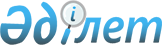 О бюджете Карауылского сельского округа на 2023-2025 годы
					
			Утративший силу
			
			
		
					Решение Абайского районного маслихата области Абай от 30 декабря 2022 года № 31/2-VII. Утратило силу решением Абайского районного маслихата области Абай от 28 декабря 2023 года № 12/2-VIII.
      Сноска. Утратило силу решением Абайского районного маслихата области Абай от 28.12.2023 № 12/2-VIII (вводится в действие с 01.01.2024).
      В соответствии с пунктом 2 статьи 9-1, пункта 2 статьи 75 Бюджетного кодекса Республики Казахстан, подпунктом 1) пункта 1 статьи 6 Закона Республики Казахстан "О местном государственном управлении и самоуправлении в Республике Казахстан", Абайский районный маслихат РЕШИЛ:
      1. Утвердить бюджет Карауылского сельского округа на 2023-2025 годы согласно приложениям 1,2 и 3, в том числе на 2023 год в следующих объемах:
      1) доходы – 402 047,2 тысяч тенге, в том числе:
      налоговые поступления – 69 135,0 тысяч тенге;
      неналоговые поступления – 479,0 тысяч тенге;
      поступления от продажи основного капитала – 0 тенге;
      поступления трансфертов – 332 433,2 тысяч тенге;
      2) затраты – 421 204,4 тысяч тенге; 
      3) чистое бюджетное кредитование – 0 тенге; 
      бюджетные кредиты – 0 тенге;
      погашение бюджетных кредитов – 0 тенге;
      4) сальдо по операциям с финансовыми активами – 0 тенге;
      приобретение финансовых активов – 0 тенге;
      поступления от продажи финансовых активов государства – 0 тенге;
      5) дефицит (профицит) бюджета - – 19 157,2 тысяч тенге;
      6) финансирование дефицита (использование профицита) бюджета – 19 157,2 тысяч тенге;
      поступление займов – 0 тенге;
      погашение займов – 0 тенге;
      используемые остатки бюджетных средств – 19 157,2 тысяч тенге.
      Сноска. Пункт 1 в редакции решения Абайского районного маслихата области Абай от 08.12.2023 № 10/19-VIІI (вводится в действие с 01.01.2023).


      2. Учесть в бюджет Карауылского сельского округа на 2022 год объем субвенции, передаваемой из районного бюджета в сумме – 118 191,0 тысяч тенге.
      3. Настоящее решение вводится в действие с 1 января 2023 года. Бюджет Карауылского сельского округа на 2023 год
      Сноска. Приложение 1 в редакции решения Абайского районного маслихата области Абай от 08.12.2023 № 10/19-VIІI (вводится в действие с 01.01.2023). Бюджет Карауылского сельского округа на 2024 год Бюджет Карауылского сельского округа на 2025 год Перечень утративших силу некоторых решений маслихата Абайского района
      1. Решение маслихата Абайского района от 6 января 2022 года № 18/2-VII "О бюджете Карауылского сельского округа на 2022-2024 годы";
      2. Решение маслихата Абайского района от 31 марта 2022 года № 21/2-VII "О внесении изменений в решение маслихата от 6 января 2022 года № 18/2-VII "О бюджете Карауылского сельского округа на 2022-2024 годы";
      3. Решение маслихата Абайского района от 20 мая 2022 года № 23/2-VII "О внесении изменений в решение маслихата от 6 января 2022 года № 18/2-VII "О бюджете Карауылского сельского округа на 2022-2024 годы";
      4. Решение маслихата Абайского района от 2 сентября 2022 года № 26/6-VII "О внесении изменений в решение маслихата от 6 января 2022 года № 18/2-VII "О бюджете Карауылского сельского округа на 2022-2024 годы";
      5. Решение маслихата Абайского района от 21 ноября 2022 года № 29/9-VII "О внесении изменений в решение маслихата от 6 января 2022 года № 18/2-VII "О бюджете Карауылского сельского округа на 2022-2024 годы";
      6. Решение маслихата Абайского района от 23 декабря 2022 года № 30/10-VII "О внесении изменений в решение маслихата от 6 января 2022 года № 18/2-VII "О бюджете Карауылского сельского округа на 2022-2024 годы".
					© 2012. РГП на ПХВ «Институт законодательства и правовой информации Республики Казахстан» Министерства юстиции Республики Казахстан
				
      Секретарь маслихата 

М. Нұрсұлтанұлы
Приложение 1 к решению
Абайского районного маслихата
от 30 декабря 2022 года
№ 31/2-VII
Категория
Категория
Категория
Категория
Категория
Сумма (тысяч тенге)
Класс
Класс
Класс
Класс
Сумма (тысяч тенге)
Подкласс
Подкласс
Подкласс
Сумма (тысяч тенге)
Специфика
Специфика
Сумма (тысяч тенге)
Наименование
Сумма (тысяч тенге)
I. ДОХОДЫ
402 047,2
1
Налоговые поступления
69 135,0
01
Подоходный налог
54 000,0
2
Индивидуальный подоходный налог
54 000,0
02
Индивидуальный подоходный налог с доходов, не облагаемых у источника выплаты
54 000,0
04
Налоги на собственность
15 135,0
1
Налоги на имущество
594,0
02
Hалог на имущество физических лиц
594,0
3
Земельный налог
495,0
02
Земельный налог
495,0
4
Налог на транспортные средства
14 046,0
01
Hалог на транспортные средства с юридических лиц
1 939,0
02
Hалог на транспортные средства с физических лиц
12 107,0
2
Неналоговые поступления
479,0
01
Доходы от государственной собственности
479,0
5
Доходы от аренды имущества, находящегося в государственной собственности
479,0
10
Доходы от аренды имущества коммунальной собственности города районного значения, села, поселка, сельского округа
479,0
3
Поступления от продажи основного капитала
0
01
Продажа государственного имущества, закрепленного за государственными учреждениями
0
1
Продажа государственного имущества, закрепленного за государственными учреждениями
0
02
Поступления от продажи имущества, закрепленного за государственными учреждениями, финансируемыми из местного бюджета
0
4
Поступления трансфертов
332 433,2
02
Трансферты из вышестоящих органов государственного управления
332 433,2
3
Трансферты из районного (города областного значения) бюджета
332 433,2
01
Целевые текущие трансферты
214 242,2
03
Субвенции
118 191,0
Функциональная группа
Функциональная группа
Функциональная группа
Функциональная группа
Функциональная группа
Сумма (тысяч тенге)
Функциональная подгруппа
Функциональная подгруппа
Функциональная подгруппа
Функциональная подгруппа
Сумма (тысяч тенге)
Администратор бюджетных программ
Администратор бюджетных программ
Администратор бюджетных программ
Сумма (тысяч тенге)
Программа
Программа
Сумма (тысяч тенге)
Наименование
Сумма (тысяч тенге)
II.ЗАТРАТЫ
421 204,4
1
Государственные услуги общего характера
98 051,2
1
Представительные, исполнительные и другие органы, выполняющие общие функции государственного управления
98 051,2
124
Аппарат акима города районного значения, села, поселка, сельского округа
98 051,2
001
Услуги по обеспечению деятельности акима города районного значения, села, поселка, сельского округа
97 551,2
022
Капитальные расходы государственного органа
500,0
7
Жилищно-коммунальное хозяйство
179 221,0
3
Благоустройство населенных пунктов
179 221,0
124
Аппарат акима города районного значения, села, поселка, сельского округа
179 221,0
008
Освещение улиц в населенных пунктах
84 910,0
011
Благоустройство и озеленение населенных пунктов
94 311,0
12
Транспорт и коммуникации
46 942,0
1
Автомобильный транспорт
46 942,0
124
Аппарат акима города районного значения, села, поселка, сельского округа
46 942,0
013
Обеспечение функционирования автомобильных дорог в городах районного значения, селах, поселках, сельских округах
46 942,0
13
Прочие
96 990,2
9
Прочие
96 990,2
124
Аппарат акима города районного значения, села, поселка, сельского округа
96 990,2
040
Реализация мероприятий для решения вопросов обустройства населенных пунктов в реализацию мер по содействию экономическому развитию регионов в рамках Программы развития регионов до 2025 года
4 685,0
057
Реализация мероприятий по социальной и инженерной инфраструктуре в сельских населенных пунктах в рамках проекта "Ауыл-Ел бесігі"
92 305,2
III.ЧИСТОЕ БЮДЖЕТНОЕ КРЕДИТОВАНИЕ
0
Бюджетные кредиты
0
Погашение бюджетных кредитов
0
IV. CАЛЬДО ПО ОПЕРАЦИЯМ С ФИНАНСОВЫМИ АКТИВАМИ
0
Приобретение финансовых активов
0
Поступления от продажи финансовых активов государства
0
V.ДЕФИЦИТ (ПРОФИЦИТ) БЮДЖЕТА
-19 157,2
VI.ФИНАНСИРОВАНИЕ ДЕФИЦИТА (ИСПОЛЬЗОВАНИЕ ПРОФИЦИТА) БЮДЖЕТА
19 157,2
Поступление займов
0
7
Поступления займов
0
01
Внутренние государственные займы
0
2
Договоры займа
0
Погашение займов
0
8
Используемые остатки бюджетных средств
19 157,2
01
Остатки бюджетных средств
19 157,2
1
Свободные остатки бюджетных средств
19 157,2Приложение 2 к решению
Абайского районного маслихата
от 30 декабря 2022 года
№ 31/2-VII
Категория
Категория
Категория
Категория
Категория
Сумма (тысяч тенге)
Класс
Класс
Класс
Класс
Сумма (тысяч тенге)
Подкласс
Подкласс
Подкласс
Сумма (тысяч тенге)
Специфика
Специфика
Сумма (тысяч тенге)
Наименование
Сумма (тысяч тенге)
I. ДОХОДЫ
185 999,0
1
Налоговые поступления
30 804,0
01
Подоходный налог
15 300,0
2
Индивидуальный подоходный налог
15 300,0
02
Индивидуальный подоходный налог с доходов, не облагаемых у источника выплаты
15 300,0
04
Налоги на собственность
15 504,0
1
Налоги на имущество
612,0
02
Hалог на имущество физических лиц
612,0
4
Налог на транспортные средства
14 892,0
01
Hалог на транспортные средства с юридических лиц
3 000,0
02
Hалог на транспортные средства с физических лиц
11 892,0
2
Неналоговые поступления
0
01
Доходы от государственной собственности
0
5
Доходы от аренды имущества, находящегося в государственной собственности
0
10
Доходы от аренды имущества коммунальной собственности города районного значения, села, поселка, сельского округа
0
3
Поступления от продажи основного капитала
0
01
Продажа государственного имущества, закрепленного за государственными учреждениями
0
1
Продажа государственного имущества, закрепленного за государственными учреждениями
0
02
Поступления от продажи имущества, закрепленного за государственными учреждениями, финансируемыми из местного бюджета
0
4
Поступления трансфертов
155 195,0
02
Трансферты из вышестоящих органов государственного управления
155 195,0
3
Трансферты из районного (города областного значения) бюджета
155 195,0
03
Субвенции из районного (города областного значения) бюджета
155 195,0
Функциональная группа
Функциональная группа
Функциональная группа
Функциональная группа
Функциональная группа
Функциональная группа
Сумма (тысяч тенге)
Функциональная подгруппа
Функциональная подгруппа
Функциональная подгруппа
Функциональная подгруппа
Функциональная подгруппа
Сумма (тысяч тенге)
Администратор бюджетных программ
Администратор бюджетных программ
Администратор бюджетных программ
Администратор бюджетных программ
Сумма (тысяч тенге)
Программа
Программа
Программа
Сумма (тысяч тенге)
Наименование
Сумма (тысяч тенге)
II.ЗАТРАТЫ
185 999,0
1
Государственные услуги общего характера
77 817,0
1
Представительные, исполнительные и другие органы, выполняющие общие функции государственного управления
77 817,0
124
Аппарат акима города районного значения, села, поселка, сельского округа
77 817,0
001
Услуги по обеспечению деятельности акима города районного значения, села, поселка, сельского округа
77 817,0
7
Жилищно-коммунальное хозяйство
103 497,0
3
Благоустройство населенных пунктов
103 497,0
124
Аппарат акима города районного значения, села, поселка, сельского округа
103 497,0
008
Освещение улиц в населенных пунктах
23 543,0
011
Благоустройство и озеленение населенных пунктов
79 954,0
13
Прочие
4 685,0
9
Прочие
4 685,0
124
Аппарат акима города районного значения, села, поселка, сельского округа
4 685,0
040
Реализация мероприятий для решения вопросов обустройства населенных пунктов в реализацию мер по содействию экономическому развитию регионов в рамках Программы развития регионов до 2025 года
4 685,0
III.ЧИСТОЕ БЮДЖЕТНОЕ КРЕДИТОВАНИЕ
0
Бюджетные кредиты
0
Погашение бюджетных кредитов
0
IV. CАЛЬДО ПО ОПЕРАЦИЯМ С ФИНАНСОВЫМИ АКТИВАМИ
0
Приобретение финансовых активов
0
Поступления от продажи финансовых активов государства
0
V.ДЕФИЦИТ (ПРОФИЦИТ) БЮДЖЕТА
0
VI.ФИНАНСИРОВАНИЕ ДЕФИЦИТА (ИСПОЛЬЗОВАНИЕ ПРОФИЦИТА) БЮДЖЕТА
0
Поступление займов
0
7
Поступления займов
0
01
Внутренние государственные займы
0
2
Договоры займа
0
Погашение займов
0
Используемые остатки бюджетных средств
0Приложение 3 к решению
Абайского районного маслихата
от 30 декабря 2022 года
№ 31/2-VII
Категория
Категория
Категория
Категория
Категория
Сумма (тысяч тенге)
Класс
Класс
Класс
Класс
Сумма (тысяч тенге)
Подкласс
Подкласс
Подкласс
Сумма (тысяч тенге)
Специфика
Специфика
Сумма (тысяч тенге)
Наименование
Сумма (тысяч тенге)
I. ДОХОДЫ
188 956,0
1
Налоговые поступления
31 421,0
01
Подоходный налог
15 600,0
2
Индивидуальный подоходный налог
15 600,0
02
Индивидуальный подоходный налог с доходов, не облагаемых у источника выплаты
15 600,0
04
Налоги на собственность
15 821,0
1
Налоги на имущество
617,0
02
Hалог на имущество физических лиц
617,0
4
Налог на транспортные средства
15 204,0
01
Hалог на транспортные средства с юридических лиц
2 719,0
02
Hалог на транспортные средства с физических лиц
12 485,0
2
Неналоговые поступления
0
01
Доходы от государственной собственности
0
5
Доходы от аренды имущества, находящегося в государственной собственности
0
10
Доходы от аренды имущества коммунальной собственности города районного значения, села, поселка, сельского округа
0
3
Поступления от продажи основного капитала
0
01
Продажа государственного имущества, закрепленного за государственными учреждениями
0
1
Продажа государственного имущества, закрепленного за государственными учреждениями
0
02
Поступления от продажи имущества, закрепленного за государственными учреждениями, финансируемыми из местного бюджета
0
4
Поступления трансфертов
157 535,0
02
Трансферты из вышестоящих органов государственного управления
157 535,0
3
Трансферты из районного (города областного значения) бюджета
157 535,0
03
Субвенции из районного (города областного значения) бюджета
157 535,0
Функциональная группа
Функциональная группа
Функциональная группа
Функциональная группа
Функциональная группа
Функциональная группа
Сумма (тысяч тенге)
Функциональная подгруппа
Функциональная подгруппа
Функциональная подгруппа
Функциональная подгруппа
Функциональная подгруппа
Сумма (тысяч тенге)
Администратор бюджетных программ
Администратор бюджетных программ
Администратор бюджетных программ
Администратор бюджетных программ
Сумма (тысяч тенге)
Программа
Программа
Программа
Сумма (тысяч тенге)
Наименование
Сумма (тысяч тенге)
II.ЗАТРАТЫ
188 956,0
1
Государственные услуги общего характера
78 703,0
1
Представительные, исполнительные и другие органы, выполняющие общие функции государственного управления
78 703,0
124
Аппарат акима города районного значения, села, поселка, сельского округа
78 703,0
001
Услуги по обеспечению деятельности акима города районного значения, села, поселка, сельского округа
78 703,0
7
Жилищно-коммунальное хозяйство
105 568,0
3
Благоустройство населенных пунктов
105 568,0
124
Аппарат акима города районного значения, села, поселка, сельского округа
105 568,0
008
Освещение улиц в населенных пунктах
24 014,0
011
Благоустройство и озеленение населенных пунктов
81 554,0
13
Прочие
4 685,0
9
Прочие
4 685,0
124
Аппарат акима города районного значения, села, поселка, сельского округа
4 685,0
040
Реализация мероприятий для решения вопросов обустройства населенных пунктов в реализацию мер по содействию экономическому развитию регионов в рамках Программы развития регионов до 2025 года
4 685,0
III.ЧИСТОЕ БЮДЖЕТНОЕ КРЕДИТОВАНИЕ
0
Бюджетные кредиты
0
Погашение бюджетных кредитов
0
IV. CАЛЬДО ПО ОПЕРАЦИЯМ С ФИНАНСОВЫМИ АКТИВАМИ
0
Приобретение финансовых активов
0
Поступления от продажи финансовых активов государства
0
V.ДЕФИЦИТ (ПРОФИЦИТ) БЮДЖЕТА
0
VI.ФИНАНСИРОВАНИЕ ДЕФИЦИТА (ИСПОЛЬЗОВАНИЕ ПРОФИЦИТА) БЮДЖЕТА
0
Поступление займов
0
7
Поступления займов
0
01
Внутренние государственные займы
0
2
Договоры займа
0
Погашение займов
0
Используемые остатки бюджетных средств
0Приложение 4 к решению
Абайского районного маслихата
от 30 декабря 2022 года
№ 31/2-VII